   ?АРАР                                                                          ПОСТАНОВЛЕНИЕ 11  май 2022 й.	                       № 21                                    от  11  мая 2022 г.Об оказании содействия органам государственной власти субъектов Российской Федерации в информировании населения о мерах пожарной безопасности, в том
числе посредством организации и проведения собраний населенияВ  соответствии со статьей 19 Федерального закона от 21.12.1994 года № 69-ФЗ «О пожарной безопасности», пунктом 9 части 1 статьи 14 Федерального закона от 06.10.2003 № 131-ФЗ «Об общих принципах организации местного самоуправления в Российской  Федерации», статьей 63 Федерального закона от 22.07.2008 № 123-ФЗ «Технический регламент о требованиях пожарной безопасности», Устава сельского поселения,  администрация Абдуллинского сельского поселения  п о с т а н о в л я е т:1.Утвердить  прилагаемое Положение о порядке проведения противопожарной пропаганды на территории сельского поселения Абдуллинский сельсовет МР Мечетлинский район Республики Башкортостан 2. Утвердить прилагаемые Основные требования по соблюдению мер пожарной безопасности на территории сельского поселения Абдуллинский сельсовет МР Мечетлинский район Республики Башкортостан3. Утвердить прилагаемый План мероприятий по оказанию содействия органам государственной власти в информировании населения сельского поселения Абдуллинский сельсовет  о мерах пожарной безопасности .4. Контроль за исполнением настоящего постановления оставляю за собой.5. Обнародовать настоящее постановление путем размещение официального текста настоящего постановления в информационно-телекоммуникационной сети «Интернет» на официальном сайте администрации сельского поселения Абдуллинский сельсовет  https://abdullino29sp.ru.Глава сельского поселения              				      Р.Г. Нусратуллин	УТВЕРЖДЕНО
постановлением администрации сельское поселение Абдуллинский сельсовет  
от 11.05.2022 № 21         Положение о порядке проведения противопожарной пропаганды на территории сельского поселения Абдуллинский сельсовет »                                                           I.Общие положения1. Положение о порядке проведения противопожарной пропаганды на территории  сельского поселения Абдуллинский сельсовет  разработано в соответствии с законодательством Российской Федерации в области пожарной безопасности и определяет цели и порядок ведения противопожарной пропаганды на территории сельского поселения Абдуллинский сельсовет  (далее – сельское поселение).2. В настоящем Положении применяются следующие понятия:1) противопожарная пропаганда - целенаправленное информирование общества о проблемах и путях обеспечения противопожарной безопасности, осуществляемое через средства массовой информации, посредством издания и распространения специальной литературы и рекламной продукции, устройства тематических выставок, смотров, конкурсов, проведения собраний населения и использования других, не запрещенных законодательством Российской Федерации, форм информирования населения;2) инструктаж по пожарной безопасности - ознакомление  населения с инструкциями  правилами  пожарной безопасности.II. Порядок проведения противопожарной пропаганды1.  Противопожарная пропаганда проводится с целью внедрения в сознание людей существования проблемы пожаров, формирования общественного мнения и психологических установок на коллективную ответственность за пожарную безопасность.2. В соответствии с действующим законодательством противопожарную пропаганду проводят:1) администрация сельского поселения Абдуллинский сельсовет                         2) администрации организаций, предприятий, учреждений независимо от форм собственности и ведомственной принадлежности;3. Для проведения противопожарной пропаганды могут использоваться возможности общественных организаций.4. Функции организации противопожарной пропаганды на территории  городского  поселения  возлагаются на администрацию поселения.5. Администрация поселения  с целью организации противопожарной пропаганды:1) информирует население сельского поселения о проблемах и путях обеспечения первичных мер пожарной безопасности;2) осуществляет методическое сопровождение деятельности по обучению населениясельского поселения мерам пожарной безопасности;3) в пределах своей компетенции контролирует реализацию на территориисельского поселения требований нормативных правовых актов, регламентирующих деятельность по противопожарной пропаганде.6. Противопожарная пропаганда неработающего населениясельского поселения осуществляется посредством:1) публикаций на официальном сайте администрации поселения в сети Интернет;2) проведения собраний граждан  городского поселения;3) изготовления и распространения среди населения противопожарных памяток, листовок;4) размещения в помещениях, находящихся в муниципальной собственности, уголков (информационных стендов) пожарной безопасности;5) размещения информации по пожарной безопасности на информационных стендах администрации поселения.7. Администрация поселения  осуществляет тесное взаимодействие с органами государственной власти, Государственной противопожарной службой  с целью проведения противопожарной пропаганды.8. Противопожарная пропаганда проводится за счет средств бюджета  сельского  поселения.	_______________						УТВЕРЖДЕНЫ
постановлением администрации сельское поселение Абдуллинский сельсовет  
от 11.05.2022 № 21         Основные требования по соблюдению мер пожарной безопасности на   территории сельского поселения Абдуллинский сельсовет .1. Запрещается оставлять по окончании рабочего времени необесточенными электроустановки и бытовые электроприборы в помещениях, в которых отсутствует дежурный персонал, за исключением дежурного освещения, систем противопожарной защиты, а также других электроустановок и электротехнических приборов, если это обусловлено их функциональным назначением и (или) предусмотрено требованиями инструкции по эксплуатации.2. Запрещается прокладка и эксплуатация воздушных линий электропередачи (в том числе временных и проложенных кабелем) над горючими кровлями, навесами, а также открытыми складами (штабелями, скирдами и др.) горючих веществ, материалов и изделий.3. Запрещается:1) эксплуатировать электропровода и кабели с видимыми нарушениями изоляции;2) пользоваться розетками, рубильниками, другими электроустановочными изделиями с повреждениями;3) обертывать электролампы и светильники бумагой, тканью и другими горючими материалами, а также эксплуатировать светильники со снятыми колпаками (рассеивателями), предусмотренными конструкцией светильника;4) пользоваться электроутюгами, электроплитками, электрочайниками и другими электронагревательными приборами, не имеющими устройств тепловой защиты, а также при отсутствии или неисправности терморегуляторов, предусмотренных конструкцией;5) применять нестандартные (самодельные) электронагревательные приборы;6) оставлять без присмотра включенными в электрическую сеть электронагревательные приборы, а также другие бытовые электроприборы, в том числе находящиеся в режиме ожидания, за исключением электроприборов, которые могут и (или) должны находиться в круглосуточном режиме работы в соответствии с инструкцией завода-изготовителя;7) размещать (складировать) в электрощитовых (у электрощитов), у электродвигателей и пусковой аппаратуры горючие (в том числе легковоспламеняющиеся) вещества и материалы;8) использовать временную электропроводку, а также удлинители для питания электроприборов, не предназначенных для проведения аварийных и других временных работ.4. Встроенные в здания организаций торговли котельные не допускается переводить с твердого топлива на жидкое топливо.5. Расстояние от колпака над лампой или крышки фонаря до горючих и трудногорючих конструкций перекрытия (потолка) должно быть не менее 70 сантиметров, а до стен из горючих и трудногорючих материалов - не менее 20 сантиметров.6. Настенные керосиновые лампы (фонари) должны иметь предусмотренные конструкцией отражатели и надежное крепление к стене.7. При эксплуатации систем вентиляции и кондиционирования воздуха запрещается:1) оставлять двери вентиляционных камер открытыми;2) закрывать вытяжные каналы, отверстия и решетки;3) выжигать скопившиеся в воздуховодах жировые отложения, пыль и другие горючие вещества.8. Перед началом отопительного сезона следует осуществить проверки и ремонт печей, котельных, теплогенераторных и калориферных установок, а также других отопительных приборов и систем.9. Запрещается эксплуатировать печи и другие отопительные приборы без противопожарных разделок (отступок) от горючих конструкций, предтопочных листов, изготовленных из негорючего материала, размером не менее 0,5 x 0,7 метра (на деревянном или другом полу из горючих материалов), а также при наличии прогаров и повреждений в разделках (отступках) и предтопочных листах.10. Перед началом отопительного сезона, а также в течение отопительного сезона обеспечивать проведение очистки дымоходов и печей от сажи не реже:1) 1 раза в 3 месяца - для отопительных печей;2) 1 раза в 2 месяца - для печей и очагов непрерывного действия;3) 1 раза в 1 месяц - для кухонных плит и других печей непрерывной (долговременной) топки.11. При эксплуатации печного отопления запрещается:1) оставлять без присмотра печи, которые топятся, а также поручать надзор за ними детям;2) располагать топливо, другие горючие вещества и материалы на предтопочном листе;3) применять для розжига печей бензин, керосин, дизельное топливо и другие легковоспламеняющиеся и горючие жидкости;4) топить углем, коксом и газом печи, не предназначенные для этих видов топлива;5) производить топку печей во время проведения в помещениях собраний и других массовых мероприятий;6) использовать вентиляционные и газовые каналы в качестве дымоходов;7) перекаливать печи.12. Дополнительные мероприятия:1) в летний период иметь около дома емкость с водой не менее 200 л, ведро и приставную лестницу, совковую лопату;2) не оставляйте малолетних детей одних без присмотра.13. Действия при пожаре:1) cообщить о пожаре по телефонам: 01 (для городских телефонов, 101 (для мобильных телефонов). 2) эвакуировать людей (сообщить о пожаре соседям).3) по возможности принять меры к тушению пожара посредством использования первичных средств пожаротушения.14. При пожаре люди гибнут в основном не от воздействия открытого огня, а от дыма, поэтому всеми способами защищайтесь от него:1) пригнитесь к полу - там остается прослойка воздуха 15 - 20 см;2) дышите через мокрую ткань или полотенце;3) в дыму лучше всего двигаться ползком вдоль стены по направлению выхода из здания.15. Категорически запрещается оставлять детей без присмотра с момента обнаружения пожара и до его ликвидации. Бороться с пламенем самостоятельно, не вызвав предварительно пожарных, если Вы не справились с загоранием на ранней стадии его развития.УТВЕРЖДЕН
постановлением администрации сельское поселение Абдуллинский сельсовет  
от 11.05.2022 № 21         	ПЛАН
мероприятий по оказанию содействия органам государственной власти
в информировании населения Абдуллинского сельского поселения о мерах пожарной безопасности	___________________БАШ?ОРТОСТАН РЕСПУБЛИКА№ЫМ»СЕТЛЕ РАЙОНЫМУНИЦИПАЛЬ РАЙОНЫНЫ*АБДУЛЛА АУЫЛ СОВЕТЫАУЫЛ БИЛ»М»№ЕХАКИМИ»ТЕ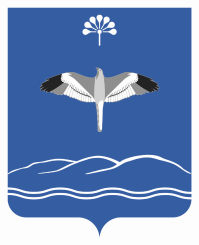 АДМИНИСТРАЦИЯ СЕЛЬСКОГО ПОСЕЛЕНИЯАБДУЛЛИНСКИЙ СЕЛЬСОВЕТМУНИЦИПАЛЬНОГО РАЙОНАМЕЧЕТЛИНСКИЙ РАЙОНРЕСПУБЛИКИ БАШКОРТОСТАН№ п/п Проводимые мероприятия Сроки исполнения Ответственный 
исполнитель Приме-чание 123451.Агитационно- разъяснительная работа среди всех категорий населения сельского поселения о необходимости соблюдения мер пожарной безопасности на территориях населенного пункта, при производстве сельскохозяйственных и других видов работ путем:
      1) распространения памяток (листовок) на информационных стендах;
     2) проведения бесед на противопожарную тематику:
      а) на собраниях граждан сельского поселения;      б) в общеобразовательных учреждениях постоянноглава поселения, сотрудники администрации поселения,  руководители организаций и учреждений2.Рассмотрение   на собраниях граждансельского поселения вопросов противопожарного состояния населенного пункта и о мерах по его укреплению, о необходимом перечне первичных средств пожаротушения для индивидуальных жилых домов1 раз в год,апрельглава
сельского поселения3.Издание распоряжения об установлении особого противопожарного режима на территориисельского поселения в случае повышения пожарной опасности и доведение его требований до населенияНемедленно при повышении пожарной опасностиглава
сельского поселения4.Распространение пожарно-технических знанийпостоянноруководители организаций и учреждений 5.Обучение пожарно-техническому минимуму  специалистов и работников,  организаций, ответственных за пожарную безопасность1 раз в 3 годаруководители организаций и учреждений 6.Опубликование  нормативных правовых актов в области обеспечения пожарной безопасности в средствах массовой информациипо мере их принятияАдминистрация сельское поселение Абдуллинский сельсовет 